«30» апреля 2019 г.                                                                                                № 19ПОСТАНОВЛЕНИЕАДМИНИСТРАЦИИ МУНИЦИПАЛЬНОГО РАЙОНА «ПОСЕЛОК КЫСЫЛ-СЫР» ВИЛЮЙСКОГО УЛУСА (РАЙОНА) РЕСПУБЛИКИ САХА (ЯКУТИЯ)Об утверждении Положения об организации обучения населения мерам пожарной безопасностиВ соответствии с требованием Федерального закона от 21.12.1994 года № 69-ФЗ «О пожарной безопасности», руководствуясь Федеральным законом от 06.10.2003 года № 131-ФЗ «Об общих принципах организации местного самоуправления в Российской Федерации», Правилами противопожарного режима в Российской Федерации, утвержденными Постановлением Правительства Российской Федерации от 25.04.2013 № 390, Уставом муниципального образования «поселок Кысыл-Сыр», в целях реализации вопросов местного значения по обеспечению первичных мер пожарной безопасности в границах городского поселения, организации работы по обучению неработающего населения мерам пожарной безопасности на территории муниципального образования «поселок Кысыл-Сыр»  ПОСТАНОВЛЯЮ:Отменить действие Положения об организации обучения населения мерам пожарной безопасности на территории МО «поселок Кысыл-Сыр», утвержденное постановлением главы МО «»поселок «Кысыл-Сыр» от 26.05.2017 г. № 98.Утвердить Положение об организации обучения населения мерам пожарной безопасности (приложение № 1).Настоящее постановление вступает в силу после его официального обнародования.Контроль за исполнением постановления оставляю за собой.Глава МО «поселок Кысыл-Сыр»					М.Ш.КалимуллинПриложениек постановлению администрацииМО «поселок Кысыл-Сыр»от «30» апреля 2019 г. № 19ПОЛОЖЕНИЕоб организации обучения населения мерам пожарной безопасности 1. Общие положения1.1. Положение об организации обучения населения мерам пожарной безопасности (далее – Положение) разработано в целях обеспечения противопожарной безопасности на территории муниципального образования «поселок Кысыл-Сыр»  в соответствии с Федеральным законом от 06.10.2003 № 131-ФЗ «Об общих принципах организации местного самоуправления в Российской Федерации», Федеральным законом от 21.12.1994 № 69-ФЗ «О пожарной безопасности», Правилами противопожарного режима в Российской Федерации, утвержденными Постановлением Правительства Российской Федерации от 25.04.2013 № 390, Уставом муниципального образования «поселок Кысыл-Сыр» и устанавливает единые требования к организации обучения  населения мерам пожарной безопасности, определяет его основные цели и задачи, периодичность, формы и методы обучения мерам пожарной безопасности, способам защиты от опасных факторов пожара и правилам поведения в условиях пожара.1.2. Под неработающим населением в настоящем Положении понимаются совершеннолетние граждане, не состоящие в трудовых отношениях, за исключением лиц, находящихся в местах лишения свободы, и лиц с психическими и умственными отклонениями, находящихся в специализированных стационарных учреждениях здравоохранения или социального обслуживания.1.3. Обучение в сфере пожарной безопасности носит непрерывный многоуровневый характер.1.4. Порядок осуществления обучения неработающего населения мерам пожарной безопасности, в том числе в муниципальном и частном жилищном фонде устанавливается органами местного самоуправления поселений.1.5. Органы местного самоуправления поселений осуществляют учет работы по обучению неработающего населения мерам пожарной безопасности.2. Основные цели и задачи обучения2.1..Обучение мерам пожарной безопасности для работающего населения  предусматривает обучение  специфике пожарной опасности технологических процессов производства, мерам пожарной безопасности и действиям в случае пожара,
 проведение противопожарных инструктажей, прохождение работниками обучения в объеме пожарно-технического минимума по месту работы или в образовательных организациях, иным видам подготовки в системе производственного обучения по специально разработанным и утвержденным в установленном порядке учебным программам, самостоятельное изучение порядка действий в случае пожара с последующим закреплением полученных знаний и навыков на учениях и тренировках.2.2. Основными целями и задачами обучения неработающего населения мерам пожарной безопасности являются:- соблюдение и выполнение неработающим населением требований пожарной безопасности;- освоение неработающим населением порядка действий при возникновении пожара, способов защиты от опасных факторов пожара, правил применения первичных средств пожаротушения и оказания пострадавшим на пожаре первой медицинской помощи;- снижение числа пожаров и тяжести последствий от них;- развитие системы обучения населения поселения в сфере пожарной безопасности на основании единства принципов, форм и методов обучения;- формирование необходимого организационного, информационного, ресурсного и кадрового обеспечения системы обучения в сфере пожарной безопасности, совершенствование механизмов распространения успешного опыта государственного управления в указанной сфере;- повышение эффективности взаимодействия органов местного самоуправления, организаций и населения по обучению пожарной безопасности на территории муниципального образования «поселок Кысыл-Сыр»- обеспечение целенаправленности, плановости и непрерывности процесса обучения населения мерам пожарной безопасности.2.3.Порядок осуществления обучения неработающего населения мерам пожарной безопасности, в том числе в муниципальном и частном жилищном фонде устанавливается органами местного самоуправления поселений.2.4. Органы местного самоуправления осуществляют учет работы по обучению неработающего населения мерам пожарной безопасности.2.5. Финансовое, материально – техническое и учебно – методическое обеспечение органов местного самоуправления муниципального образования «поселок Кысыл-Сыр»» по ведению обучения неработающего населения мерам пожарной безопасности осуществляется за счет средств предусмотренных на эти цели в бюджете муниципального образования «поселок Кысыл-Сыр» на очередной финансовый год.3. Этапы, формы и методы обучения населения мерам пожарной безопасностиI этап – организационный:Составляется план организации обучения;Составляются списки обучаемых, оформляются Уголки пожарной безопасности в помещении администрации муниципального образования «поселок Кысыл-Сыр».Анализируются пожары, происшедшие за последние годы в населенных пунктах, информируется население о проведении обучения.II этап – подготовительный:Осуществляется подбор кандидатур и утверждение списков общественных инструкторов, а также их подготовка. Инструкторами могут быть как профессиональные работники пожарной охраны, так и работники добровольных пожарных обществ. За каждым инструктором закрепляется определенная группа жилых домов. Принимается постановление администрации «поселок Кысыл-Сыр» по организации обучения населения мерам пожарной безопасности.III этап - проведение обучения населения:Последовательность обучения населения определяется графиками (приложение №3), составляемыми организаторами обучения совместно с общественными инструкторами. Особое внимание при обучении и инструктаже необходимо уделять лицам, склонным к злоупотреблению спиртными напитками, одиноким, престарелым, семьям, в которых дети остаются без присмотра. К проведению работы с указанной категорией граждан необходимо привлекать участковых инспекторов милиции.Рекомендуются следующие формы обучения населения мерам и правилам пожарной безопасности по месту жительства (приложение № 5):- индивидуальное обучение в составе одной или двух-трех семей, как основная форма;- групповые инструктивные беседы;- проведение противопожарного инструктажа.Собеседования инструктивного порядка с одним или несколькими жильцами лучше всего проводить непосредственно в квартирах и индивидуальных домах. Жильцам необходимо разъяснять, что обучение правилам пожарной безопасности проводится в их же интересах.Инструктор должен так строить занятия с населением, чтобы оно проходило в форме непринужденной беседы и в порядке ответов на вопросы.Если при посещении квартиры, или индивидуального дома обнаруживаются нарушения правил пожарной безопасности, то на это необходимо обратить внимание проживающих, рассказать о последствиях, к которым может привести то или иное нарушение, убедить людей принять немедленные меры к устранению нарушений.Ответственные квартиросъемщики и владельцы домов должны быть не только проинструктированы, но и предупреждены под роспись в журнале учета о персональной ответственности за допущение нарушений, которые могут привести к пожарам.Присутствующие на беседе должны быть зарегистрированы в журнале учета обучения населения. Всех отсутствующих необходимо обязательно учесть для того, чтобы в последующем дополнительно проводить с ними инструктивные беседы.Для проведения групповых инструктивных бесед на противопожарные темы с членами семей, неохваченных индивидуальным обучением, необходимо оборудовать в помещении администрации муниципального образования «п.Кысыл-Сыр», в ЦНТ «Вдохновение», Кысыл-Сырской средней общеобразовательной школе, Кысыл-Сырском филиале «Вилюйский техникум», магазинах и т.п. уголки с набором брошюр, плакатов, фотографий и др. наглядных материалов.О дне и месте проведения противопожарного инструктажа заранее информируется население, вывешиваются объявления.В качестве дополнительного мероприятия к двум названным формам обучения населения может быть применён противопожарный инструктаж ответственных квартиросъемщиков.Основным методом обучения целесообразно избрать, беседу, иллюстрируемую примерами. Беседуя с населением, следует иметь в виду время года, помня, что ежедневная деятельность и жизнь человека во многом, а в пожарной безопасности тем более, зависит от погоды (мороз, жара), времени суток (день, ночь) и т.д.Поэтому в осенне-зимний период следует больше касаться вопросов использования отопительных и нагревательных установок и электроприборов, говорить об основных моментах, связанных с нахождением человека на чердаке, в кладовых, сарае, сеновале и других подобных местах со свечой или спичками.Перед Новым годом необходимо напоминать требования к украшению и освещению  новогодней елки и о других проблемах, связанных с новогодними праздниками.При приближении весны следует обратить внимание об уборке территории от мусора, скопившегося за зиму, а также о соблюдении мер пожарной безопасности при сжигании мусора, травы и т.д. В этот период будет своевременно напоминать правильные действия в случае возникновения пожара, ознакомить с первичными простейшими средствами и простейшими правилами тушения огня.Независимо от формы обучения населения, очень важно добиваться максимальной убедительности излагаемого материала. Сухая, шаблонная, без характерных примеров беседа, трудно воспринимается.Учитывая это, каждый общественный инструктор должен иметь в своей рабочей папке следующие материалы:- копия постановления (выписка из него) администрации муниципального образования «поселок Кысыл-Сыр» о проведении обучения населения мерам пожарной безопасности;- Правила противопожарного режима в Российской Федерации, утвержденные Постановлением Правительства Российской Федерации от 25.04.2013 № 390,- программа обучения населения мерам пожарной безопасности (Приложение № 1);- журнал учета обучения населения мерам пожарной безопасности;- методические рекомендации по обучению населения мерам пожарной безопасности;- примерные тексты различных бесед;- перечень характерных для жилых домов пожаров (рекомендуется периодически обновлять через организаторов обучения или местные органы государственного пожарного надзора);- фотографии последствий пожаров, возникших из-за нарушения основных ППБ с пояснительными текстами;- набор плакатов по правилам пожарной безопасности в быту;- агитационные материалы (открытки, буклеты, памятки для населения и т.п.) которые после проведения занятий по желанию жильцов оставляют в квартире (доме). В процессе обучения могут быть использованы также кино и видеофильмы,Обучение населения по месту жительства целесообразно сопровождать широкой пропагандой мер пожарной безопасности (тематические вечера, выступления; работников пожарной охраны, проведение викторин в школах, показ пожарной техники и т.д.).Однако, все эти мероприятия должны рассматриваться как сопутствующие. Основное же внимание должно быть уделено самому обучению.Справки о количестве обученных должны представляться общественными инструкторами организатору обучения, один раз в месяц (приложение № 4).Наиболее добросовестных и активных общественных инструкторов за высокое качество работы целесообразно поощрять. При этом результаты их работы в конечном итоге должны оцениваться с учетом положения дел с пожарами на тех участках жилого сектора, где они проводят обучение населения мерам и правилам пожарной безопасности.Всю указанную работу необходимо проводить в тесном сотрудничестве и взаимодействии с работниками и сотрудниками пожарной охраны.Приложение № 1к Положению об организацииобучения населения мерампожарной безопасностиПрограммапроведения обучения мерам пожарной безопасности квартиросъемщиков и владельцев квартир и частных жилых домов1. Цель проведения.Обучить жильцов правилам пожарной безопасности в домах, ознакомить их с основными причинами возникновения пожаров в жилом секторе, мерами предупреждения, правилами вызова пожарной охраны и действиям при пожаре предупредить об опасности воздействия высоких температур, продуктов горения, опасности паники.Основные причины возникновения пожаров в жилых домах. Неосторожное обращение с огнем (курение, разведение костров, применение свечей, спичек при посещении кладовых, подвальных и чердачных помещений).Детская шалость с огнем. Использование факелов и паяльных ламп для отогрева замороженных труб центрального отопления. Неисправность и неправильная эксплуатация электроприборов, печного отопления. Пожары, связанные с применением предметов бытовой химии и аэрозольных препаратов. Бенгальские огни, хлопушки, электрогирлянды - основные причины пожаров во время проведения новогодних праздников.Предупреждение пожаров.Правила применения открытого огня. Меры предосторожности при курении. Недопустимость разведения костров в летний период вблизи строений, высыпания золы и шлака около построек, запрещение применения керосина и бензина для разжигания печей, пользования неисправными печами, перекала печей, сушки дров, одежды, других горючих материалов на печах и возле них.Недопустимость эксплуатации печей, имеющих трещины, неисправные дверцы, недостаточные разделки и отступки. Опасность топки углем, коксом или газом печей, не приспособленных для этих целей. Правила эксплуатации бытовых электроприборов, керогазов, керосинок. Меры предосторожности при применении бытовых осветительных и электронагревательных приборов и осветительных сетей. Сущность явлений короткого замыкания, перегрузки и большого переходного сопротивления. Правила пользования приборами бытового газа. Меры предосторожности при применении предметов бытовой химии и аэрозольных препаратов. Предупреждение пожаров от разрядов статического электричества. Противопожарный режим в надворных постройках и жилых домах. Меры пожарной безопасности во время проведения Новогодних праздников (применение: бенгальского огня, хлопушек, электрогирлянд). Воспитание у детей навыков осторожного обращения с огнем. Ответственность граждан за пожарную безопасность жилого сектора.Порядок содержания территорий, чердачных и подвальных помещений. Недопустимость возведения сараев, гаражей, строительство тамбуров, террас и других построек в противопожарных разрывах. Запрещение устройства в лестничных клетках, коридорах, подвалах и на чердаках кладовых и чуланов, хранение легковоспламеняющихся и горючих жидкостей. Правила посещения подвальных и чердачных помещений. Содержание в постоянной готовности путей эвакуации.Недопустимость загромождения проездов, дворовых территорий и разрывов между строениями, подъездов к источникам противопожарного водоснабжения, запасным эвакуационным выводам и наружным пожарным лестницам.Запрещение хранения в гаражах горюче-смазочных материалов сверх установленных норм, нарушения противопожарного режима, применения открытого огня.Вызов пожарной охраны и действия граждан в случае возникновения пожара. Средства связи, имеющиеся в жилом доме, порядок вызова пожарной помощи по телефону ____, звуковым сигналом или посылкой нарочного. Встреча пожарных подразделений. Тушение пожара (применение внутренних пожарных кранов, огнетушителей, воды, плотного покрывала (кошмы, песка и т.п.)).Эвакуация людей и имущества - правила поведения граждан, застигнутых пожаром (предотвращение паники и неправильной эвакуации, меры предосторожности от поражения электрическим током, отравления дымом, оказание первой помощи пострадавшим).Приложение № 2к Положению об организацииобучения населения мерампожарной безопасностиЖурналучета обучения населения мерам пожарной безопасности по месту жительстваВнештатный инструктор по обучению населения: ________________________________________________________________________(Ф.И.О.)По участку_______________________________________________________________(наименование участка)Начат ____________________Окончен__________________Обучено правилам пожарной безопасности _______________________ человек«_____»_______________20__г.Инструктор ________________________________________(подпись)Приложение № 3к Положению об организацииобучения населения мерампожарной безопасностиГрафикобучения населения мерам пожарной безопасностипо населенным пунктам муниципального образования «поселок Кысыл-Сыр»Организатор обучения ____________________________________Приложение № 4к Положению об организацииобучения населения мерампожарной безопасностиСведенияо ходе обучения населения по участку инструктораПриложение № 5к Положению об организацииобучения населения мерампожарной безопасностиТематический план группового обучения населения мерам пожарной безопасностипо месту жительстваТема 1.Вводная. Пожарная опасность - проблема человечества - 5 мин.Тема 2.Пожары от электрических сетей и электрооборудования, их профилактика - 5 мин.Тема 3.Пожары от печного отопления, их профилактика - 5 мин.Тема 4.Пожарная опасность керосиновых приборов - 5 мин.Тема 5.Дети - виновники пожаров - 5 мин.Тема 6.Неосторожное обращение с огнем - причина пожара - 5 мин.Тема 7.Пожары при проведении Новогодних мероприятий, их профилактика – 3 мин.Тема 8.Пожарная безопасность при пользовании бытовыми газовыми приборами -5 мин.Тема 9.Пожарная опасность предметов бытовой химии - 5 мин.Тема 10.Противопожарные требования при застройке сельских населенных мест. Содержание подвалов и других вспомогательных помещений - 5 мин.Тема 11.Меры пожарной безопасности при проведении ремонтных и строительных работ -10 мин.Тема 12.Действия в случае возникновения пожара -10 мин.Примечание:1.Темы 1, 2, 5, 6, 7, 9, 12 рассматриваются для всех групп обучающихся2.Темы 3, 4, 8 рассматриваются только для населения, пользующегося печами, газовыми и керосиновыми приборами.3.Тема 10 рассматривается для населения, занимающегося строительством или ремонтом дома (квартиры).4.Тема 9 используется для ответа на вопросы.Итого: обязательных - 35 мин, по выбору - 25 минут.Администрациямуниципального образования«пос. Кысыл-Сыр»«Вилюйский улус (район)» РС(Я)678214, Республика Саха (Якутия), Вилюйский улус, п. Кысыл-Сыр, ул. Ленина 12б тел. (41132) 20-208, факс 20-208e-mail: admksyr@mail.ru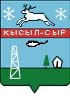 Саха Республикатын «Булуу улууhун (оройуонун)»«Кыhыл-Сыыр»муниципальнай тэриллиитэ678214, Саха Республиката, Булуу улууhа,Кыhыл-Сыыр с., ул. Ленина 12б тел. (41132) 20-208, факс 20-208e-mail: admksyr@mail.ru № Дома(квартиры)Ф.И.О.Дата обучения (инструктажа) владельца дома (квартиры)Подпись владельца дома (квартиры)1234Ф.И.О. инструктораЗакрепленный участокКол-во домовПодлежит обучению(человек)20_____ год20_____ год20_____ год20_____ год20_____ год20_____ год20_____ год20_____ год20_____ год20_____ год20_____ год20_____ год20_____ годФ.И.О. инструктораЗакрепленный участокКол-во домовПодлежит обучению(человек)123456789101112Ф.И.О. инструктораЗакрепленный участокКоличество домовПодлежит обучению (человек)20_____ год20_____ год20_____ год20_____ год20_____ год20_____ год20_____ год20_____ год20_____ год20_____ год20_____ год20_____ годФ.И.О. инструктораЗакрепленный участокКоличество домовПодлежит обучению (человек)123456789101112